Открытый Чемпионат и Первенство города Липецка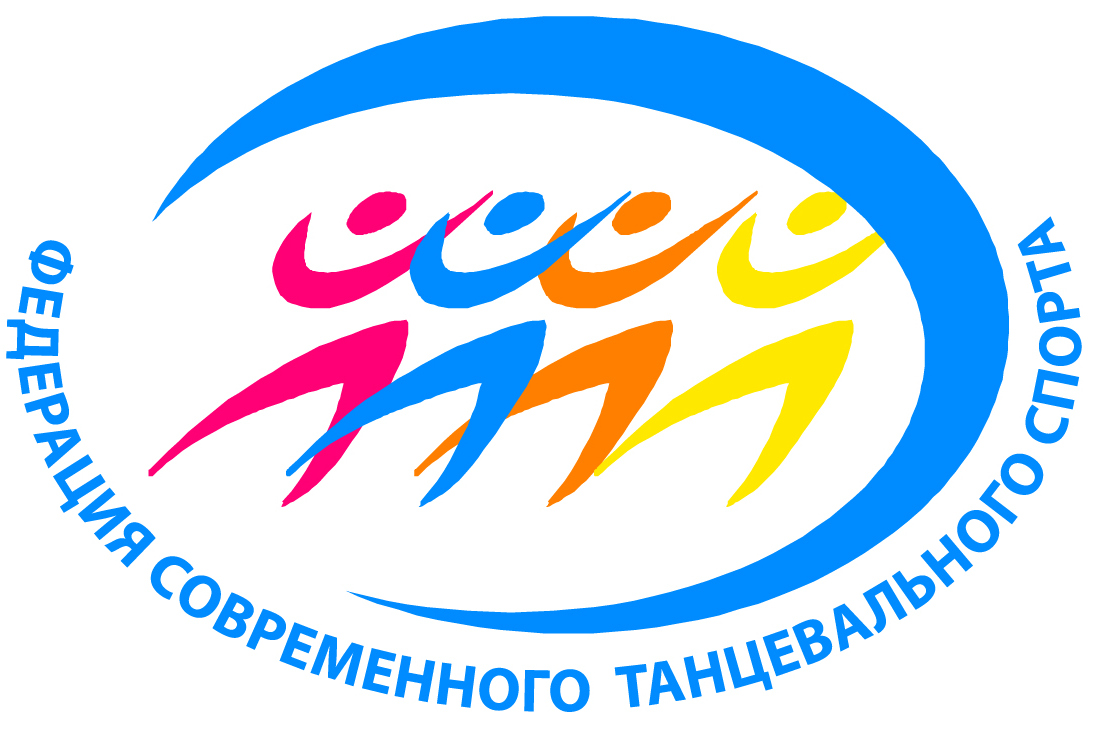 по современному танцевальному спортуДата:6 апреля 2019 годаМесто:г.Липецк, МАУК «Городской Дворец культуры»,  ул.Коммунистическая 20.Организаторы:Федерация современного танцевального спорта,  Федерация современного танца Липецкой области, МАУК «Городской Дворец культуры»,Клуб восточного танца «Жемчужина», «Танцклуб МиСС». Дисциплины:Возрастные группы:Беби (3-6 лет), дети (7-9 лет), ювеналы (10-13 лет), юниоры (14-16 лет), взрослые (от 17 лет), синьоры (35 – 50), грандсиньоры (от 51)Разбивка по возрастным группам осуществляется компьютерной программой.В дуэтах и группах возраст определяется по старшему участнику.Категории:Соло, дуэт, малая группа, формейшен, продакшен. Разбивка по категориям осуществляется компьютерной программой при  он-лайн регистрации.Порядок проведения:Участники:Все желающие, выполнившие регистрационные условия и  соблюдающие правила проведения соревнований ФСТС.Правила:По правилам ФСТС. Правила на сайте www.rusdance.ru Регистрация и заявки:Принимаются он-лайн до 2 апреля 2019 года на сайте: www.rusdance.ru. Подробная инструкция здесь: http://rusdance.ru/document/36 Вопросы в случае затруднений: 8-920-408-80-90, fsts.ofis@yandex.ru.В случае наличия изменений, пожалуйста, внесите все изменения заблаговременно он-лайн до окончания регистрации.  Судьи:Аттестованные судьи ФСТС, судьи по приглашению. Награждение:Медали, кубки, дипломы, согласно правилам ФСТСПлощадка:10х10 метров.Финансовые условия:Для членов Федерации благотворительный взнос за участие в категории   «Соло» в каждой дисциплине составляет 500 рублей с человека за танец. За участие в остальных категориях в каждой дисциплине взнос составляет 300 рублей с человека за танец. Не члены Федерации оплачивают на 100 рублей больше соответственно. Для членов ФСТС суммарный взнос за участие ограничивается 2500 рублями.-   Входные билеты для зрителей – 300 рублей. Музыкальное сопровождение:Музыкальное сопровождение загружается на сайте для регистрации в момент регистрации.Пожалуйста, не забудьте это сделать в MP3 формате.Справки:        тел.8-903-699-4990 Сергей Сушков            